Journal Entry: Reflecting on Growth and Development in Clinical Practice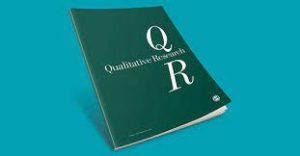 Reflecting on Growth and Development: As I close my practicum experience in a clinical setting, I find myself engrossed in critical reflection, unraveling the intricate tapestry of my growth and development as a budding nurse practitioner. This journey has been nothing short of transformative, offering me a profound glimpse into the labyrinthine world of patient care and advanced nursing practice. In this journal entry, I delve into my clinical strengths and areas for improvement, recount the progress made, and outline the invaluable insights I intend to carry into my next practicum.Reflecting on Growth and Development: Learning from Experienceshttps://youtu.be/uzDsT-25w14?si=kjy77s0w8tWdaS-qMy Practicum Experience Plan was my compass, guiding me through the multitude of objectives I had set for myself. I am glad to report that I have made commendable strides in achieving these goals. My achievements have been multifaceted and fulfilling, from mastering accurate health assessments to effectively collaborating within the interdisciplinary team.Nevertheless, the encounters with challenging patients have etched themselves most vividly into my memory. Each patient presented a unique confluence of complexities that tested my clinical acumen and emotional resilience. One patient, in particular, stands out—an elderly individual grappling with multiple chronic conditions whose treatment plan demanded delicate balance and thorough coordination. The challenge lay in the medical intricacies and addressing the patient's psychosocial needs, which required empathy and patience. Another patient, a young adult with a rare genetic disorder, pushed the boundaries of my diagnostic skills and demanded innovative approaches to care.These experiences have been transformative in more ways than one. They have fostered an unwavering commitment to continuous learning and highlighted adaptability’s significance in the dynamic realm of healthcare. I have learned that resources are not merely textbooks and medical journals but also encompass the wisdom and experiences of my preceptor, colleagues, and the broader healthcare community. Evidence-based practice was my guiding star, grounding my decisions in well-established research and guidelines. Moving forward, I recognize the need for further refinement in navigating complex cases, incorporating a multidimensional approach that addresses clinical and psychosocial care dimensions.In hindsight, there are elements I would approach differently. Time management emerged as a crucial skill in managing patient flow and volume. Balancing the demands of multiple patients while ensuring each received thorough attention posed a significant challenge. In my future practicum, I plan to fine-tune strategies for optimizing patient flow while preserving the quality of care through streamlined documentation processes or enhanced collaboration with support staff.Reflecting on Growth and Development: Communicating and Feedbackhttps://youtu.be/fGWYyvPhsf8?si=Xcp-1azmY3Iiq_-JAffective communication forms the bedrock of successful advanced nursing practice. I'm reflecting on my interactions with my preceptor and understand the scope for enhancing my communication skills. While I have made strides in articulating my clinical rationale, there remains room for improvement in conveying my thought process transparently and concisely. I am determined to enhance my ability to communicate clinical decisions and the underlying reasoning that informs them.Self-assessment prompts the questions, "How am I doing?" and "What is missing?" These questions fuel my motivation to seek feedback from my preceptor proactively. Constructive criticism is a potent catalyst for growth, and I am committed to fostering an environment where such feedback is not only welcomed but actively sought. Identifying gaps in my knowledge and skills is not a sign of inadequacy but rather an opportunity to fortify my foundation and elevate my practice.Formal and informal feedback from my preceptor has been instrumental in shaping my growth trajectory. Their insights have served as invaluable signposts, directing me toward areas of refinement and highlighting my strengths. Constructive feedback has been a treasure trove of guidance, underpinning my pursuit of excellence. This experience has reinforced the importance of humility in the face of feedback and the realization that the path to mastery is paved with a willingness to learn and evolve.As I pen down these reflections, I am struck by the profound evolution that has transpired over my practicum experience. It is not merely a tally of clinical hours but an intricate mosaic of challenges surmounted, lessons imbibed, and growth ignited. My journey has illuminated the depths of my capabilities and the vast terrain of opportunity that lies ahead. Armed with the wisdom garnered from my experiences, I step into the next phase of my practicum with renewed determination, eager to embrace further growth and chart new frontiers in my quest for advanced nursing practice excellence.References to Reflecting on Growth and DevelopmentSmith, R. (2006). The trouble with medical journals. Journal of the Royal Society of Medicine, [online] 99(3), pp.115–119. doi:https://doi.org/10.1258/jrsm.99.3.115.Spencer, J. (2003). Learning and teaching in the clinical environment. BMJ: British Medical Journal, [online] 326(7389), pp.591–594. Available at: https://www.ncbi.nlm.nih.gov/pmc/articles/PMC1125480/.